	2011年1月20日，日内瓦尊敬的先生/女士：1	继2011年1月7日电信标准化局159号通函之后，我谨在此通知您：参加第17研究组上次会议的25个成员国在于2010年12月17日举行的全体会议上亦批准了：ITU-T X.1275新建议书 – 在应用RFID技术中保护个人可识别信息的指导原则2	可在ITU-T网站在线查到已提供的专利信息。3	预出版的建议书案文将很快在ITU-T网站上提供。4	国际电联将尽快出版该建议书。顺致敬意！电信标准化局主任马尔科姆•琼森电信标准化局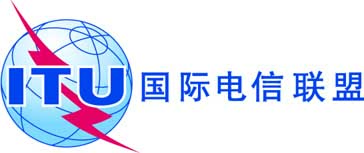 文号:电信标准化局第159号通函补遗1- 致国际电联各成员国主管部门；电话:
传真：电子
邮件：
+41 22 730 5866
+41 22 730 5853tsbsg17@itu.int 抄送：- 致ITU-T各部门成员；- 致ITU-T部门准成员；- 第17研究组主席和副主席；- 电信发展局主任；- 无线电通信局主任事由：批准ITU-T X.1275新建议书